Hier de De De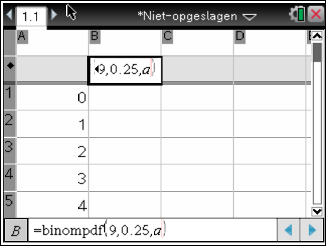 De waarde voor X die mogelijk zijn		In kolom A staan de waarden van de verdeling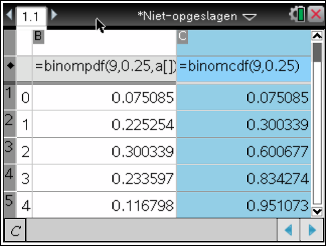 Met Binomcdf(n,p)Tel je de kansen opP(X=0)P(X=0)+P(X=1)P(X=0)+P(X=1)+P(X=2)etcP(X=0) = P(X=1) = etc